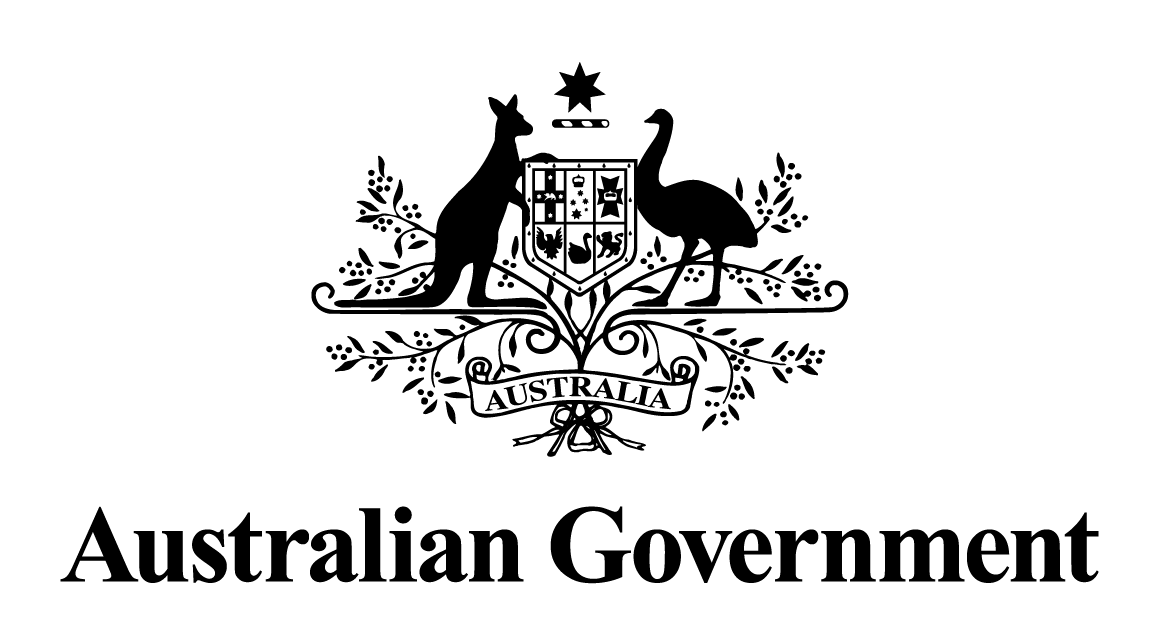 Australian Government response to the 
Finance and Public Administration Legislation Committee report:Budget Estimates 2022–23March 2023Recommendation KeyRecommendation 1  3.51 The committee recommends that the Central Land Council and the Northern Land Council provide regular training and support to senior staff and Board members to enable them to better meet their responsibilities to the Senate and its committees through understanding Senate procedures, and that senior officials of both the Central Land Council and Northern Land Council undertake training organised by the Senate Procedure Office at the earliest opportunity.Response: The Government supports this recommendation. Senior staff from the Northern Land Council and the Central Land Council (the Land Councils) have undertaken training provided by the Senate Procedure Office. It is the intention of the Land Councils to incorporate this in their training programs for senior staff to ensure that they continue to be supported in meeting their related responsibilities. SupportGovernment supports the recommendation/action in full.Support in principleGovernment supports the recommendation in principle, and commits to an alternative action or exploring options, including in consultation with states and territories.Support in partGovernment supports part of the recommendation.NoteGovernment notes the recommendation, but does not agree to additional related activity at this time.